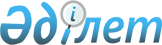 Мәслихаттың 2011 жылғы 20 желтоқсандағы № 354 "Қамысты ауданының 2012-2014 жылдарға арналған аудандық бюджеті туралы" шешіміне өзгерістер енгізу туралыҚостанай облысы Қамысты ауданы мәслихатының 2012 жылғы 15 мамырдағы № 34 шешімі. Қостанай облысы Қамысты ауданының Әділет басқармасында 2012 жылғы 24 мамырда № 9-11-138 тіркелді

      Қазақстан Республикасының 2008 жылғы 4 желтоқсандағы Бюджет кодексінің 109-бабына, Қазақстан Республикасының 2001 жылғы 23 қаңтардағы "Қазақстан Республикасындағы жергілікті мемлекеттік басқару және өзін-өзі басқару туралы" Заңының 6-бабының 1-тармағының 1) тармақшасына сәйкес, Қамысты аудандық мәслихаты ШЕШТІ:



      1. Мәслихаттың "Қамысты ауданының 2012-2014 жылдарға арналған аудандық бюджеті туралы" 2011 жылғы 20 желтоқсандағы № 354 шешіміне (Нормативтік құқықтық актілерді мемлекеттік тіркеу тізілімінде 9-11-131 нөмірімен тіркелген, 2012 жылғы 6 қаңтарда "Новый путь - Бозторғай" газетінде жарияланған) мынадай өзгерістер енгізілсін:



      көрсетілген шешімнің 1-тармағы жаңа редакцияда жазылсын:



      "1. Қамысты ауданының 2012-2014 жылдарға арналған аудандық бюджеті тиісінше 1, 2 және 3-қосымшаларға сәйкес, оның ішінде 2012 жылға мынадай көлемдерде бекітілсін:



      1) кірістер - 1518917,0 мың теңге, оның ішінде:

      салықтық түсімдер бойынша – 466842,0 мың теңге;

      салықтық емес түсімдер бойынша – 4164,0 мың теңге;

      негізгі капиталды сатудан түсетін түсімдер бойынша – 388,0 мың теңге;

      трансферттер түсім бойынша – 10475230,0 мың теңге;



      2) шығындар – 1571769,0 мың теңге;



      3) таза бюджеттік кредиттеу – 27090,0 мың теңге, оның ішінде:

      бюджеттік кредиттер - 29124,0 мың теңге;

      бюджеттік кредиттерді өтеу – 2034,0 мың теңге;



      4) қаржы активтерімен операциялар бойынша сальдо – 0,0 мың теңге, оның ішінде:

      қаржы активтерін сатып алу - 0,0 мың теңге;



      5) бюджет тапшылығы (профициті) – -79942,0 мың теңге;



      6) бюджет тапшылығын қаржыландыру (профицитін пайдалану) – 79942,0 мың теңге.";



      көрсетілген шешімнің 3-тармағының 1) тармақшасы жаңа редакцияда жазылсын:



      "1) білім беру ұйымдарының материалдық-техникалық базасын нығайтуға - 4200,0 мың теңге.";



      көрсетілген шешімнің 7-тармағы жаңа редакцияда жазылсын:



      "7. Қамысты ауданының 2012 жылға арналған жергілікті атқарушы органының резерві 2228,0 мың теңге сомасында бекітілсін.";



      көрсетілген шешімнің 1, 5-қосымшалары осы шешімнің 1, 2-қосымшаларына сәйкес жаңа редакцияда жазылсын.



      2. Осы шешім 2012 жылдың 1 қаңтарынан бастап қолданысқа енгізіледі.      Аудандық

      мәслихатының кезектен

      тыс сессиясының төрайымы                   С. Қыстаубаева      Қамысты аудандық

      мәслихатының хатшысы                       Б. Рақымжанов      КЕЛІСІЛДІ:      "Қамысты ауданының экономика

      және бюджеттік жоспарлау бөлімі"

      мемлекеттік мекемесінің бастығы

      ___________________ К. Нұржанова

Мәслихаттың       

2012 жылғы 15 мамырдағы 

№ 34 шешіміне 1-қосымша Мәслихаттың        

2011 жылғы 20 желтоқсандағы 

№ 354 шешіміне 1-қосымша   Қамысты ауданының 2012 жылға

арналған бюджеті

Мәслихаттың       

2012 жылғы 15 мамырдағы 

№ 34 шешіміне 2-қосымша Мәслихаттың       

2011 жылғы 20 желтоқсандағы 

№ 354 шешіміне 5-қосымша   2012 жылға арналған Қамысты ауданының ауылдық

(селолық) округтерінің бюджеттік бағдарламаларының

(кіші бағдарламаларының) тізбесі
					© 2012. Қазақстан Республикасы Әділет министрлігінің «Қазақстан Республикасының Заңнама және құқықтық ақпарат институты» ШЖҚ РМК
				СанатыСанатыСанатыСанатыСомасы,

мың

теңгеСыныбыСыныбыСыныбыСомасы,

мың

теңгеІшкі сыныбыІшкі сыныбыСомасы,

мың

теңгеАтауыСомасы,

мың

теңге1Кірістер1518917,01Салықтық түсімдер466842,001Табыс салығы136760,02Жеке табыс салығы136760,003Әлеуметтiк салық92300,01Әлеуметтік салық92300,004Меншiкке салынатын салықтар212567,01Мүлiкке салынатын салықтар193267,03Жер салығы2600,04Көлiк құралдарына салынатын салық12000,05Бірыңғай жер салығы4700,005Тауарларға, жұмыстарға және қызметтерге

салынатын iшкi салықтар24025,02Акциздер1010,03Табиғи және басқа да ресурстарды

пайдаланғаны үшiн түсетiн түсiмдер21500,04Кәсiпкерлiк және кәсiби қызметтi

жүргiзгенi үшiн алынатын алымдар1515,008Заңдық мәнді іс-әрекеттерді жасағаны

және (немесе) оған уәкілеттігі бар

мемлекеттік органдар немесе лауазымды

адамдар құжаттар бергені үшін алынатын

міндетті төлемдер1190,01Мемлекеттік баж1190,02Салықтық емес түсімдер4164,001Мемлекеттік меншіктен түсетін кірістер1150,05Мемлекет меншігіндегі мүлікті жалға

беруден түсетін кірістер1150,006Басқа да салықтық емес түсімдер3014,01Басқа да салықтық емес түсімдер3014,03Негізгі капиталды сатудан түсетін

түсімдер388,003Жерді және материалдық емес активтерді

сату388,01Жерді сату388,04Трансферттердің түсімдері1047523,002Мемлекеттік басқарудың жоғары тұрған

органдарынан түсетін трансферттер1047523,02Облыстық бюджеттен түсетін трансферттер1047523,0Функционалдық топФункционалдық топФункционалдық топФункционалдық топФункционалдық топСомасы,

мың

теңгеКіші функцияКіші функцияКіші функцияКіші функцияСомасы,

мың

теңгеБюджеттік бағдарламалардың әкiмшiсiБюджеттік бағдарламалардың әкiмшiсiБюджеттік бағдарламалардың әкiмшiсiСомасы,

мың

теңгеБағдарламаБағдарламаСомасы,

мың

теңгеАтауыСомасы,

мың

теңге2Шығындар1571769,001Жалпы сипаттағы мемлекеттiк

қызметтер215052,21Мемлекеттiк басқарудың жалпы

функцияларын орындайтын өкiлдік

атқарушы және басқа органдар187403,2112Аудан (облыстық маңызы бар қала)

мәслихатының аппараты14000,0001Аудан (облыстық маңызы бар қала)

мәслихатының қызметін қамтамасыз ету

жөніндегі қызметтер13740,0003Мемлекеттік органның күрделі

шығыстары260,0122Аудан (облыстық маңызы бар қала)

әкімінің аппараты55834,0001Аудан (облыстық маңызы бар қала)

әкімінің қызметін қамтамасыз ету

жөніндегі қызметтер50929,0003Мемлекеттік органның күрделі

шығыстары4905,0123Қаладағы аудан, аудандық маңызы бар

қала, кент, ауыл (село), ауылдық

(селолық) округ әкімінің аппараты117569,2001Қаладағы аудан, аудандық маңызы бар

қаланың, кент, ауыл (село), ауылдық

(селолық) округ әкімінің қызметін

қамтамасыз ету жөніндегі қызметтер115820,2022Мемлекеттік органның күрделі

шығыстары1749,02Қаржылық қызмет14272,0452Ауданның (облыстық маңызы бар

қаланың) қаржы бөлімі14272,0001Ауданның (облыстық маңызы бар

қаланың) бюджетін орындау және

ауданның (облыстық маңызы бар

қаланың) коммуналдық меншігін

басқару саласындағы мемлекеттік

саясатты іске асыру жөніндегі

қызметтер13837,0004Біржолғы талондарды беру жөніндегі

жұмысты ұйымдастыру және біржолғы

талондарды сатудан түскен сомаларды

толық алынуын қамтамасыз ету5,0010Жекешелендіру, коммуналдық меншікті

басқару, жекешелендіруден кейінгі

қызмет және осыған байланысты

дауларды реттеу300,0018Мемлекеттік органның күрделі

шығыстары130,05Жоспарлау және статистикалық қызмет13377,0453Ауданның (облыстық маңызы бар

қаланың) экономика және бюджеттік

жоспарлау бөлімі13377,0001Экономикалық саясатты, мемлекеттік

жоспарлау жүйесін қалыптастыру мен

дамыту және ауданды (облыстық маңызы

бар қаланы) басқару саласындағы

мемлекеттік саясатты іске асыру

жөніндегі қызметтер13090,0004Мемлекеттік органның күрделі

шығыстары287,002Қорғаныс1970,01Әскери мұқтаждықтар1670,0122Аудан (облыстық маңызы бар қала)

әкімінің аппараты1670,0005Жалпыға бірдей әскери міндетті

атқару шеңберіндегі іс- шаралар1670,02Төтенше жағдайлар жөнiндегi

жұмыстарды ұйымдастыру300,0122Аудан (облыстық маңызы бар қала)

әкімінің аппараты300,0007Аудандық (қалалық) ауқымдағы дала

өрттерінің, сондай-ақ мемлекеттік

өртке қарсы қызмет органдары

құрылмаған елдi мекендерде өрттердің

алдын алу және оларды сөндіру

жөніндегі іс-шаралар300,003Қоғамдық тәртіп, қауіпсіздік,

құқықтық, сот, қылмыстық-атқару

қызметі5000,01Құқық қорғау қызметі5000,0458Ауданның (облыстық маңызы бар

қаланың) тұрғын үй-коммуналдық

шаруашылығы, жолаушылар көлігі және

автомобиль жолдары бөлімі5000,0021Елді мекендерде жол қозғалысы

қауіпсіздігін қамтамасыз ету5000,004Бiлiм беру957586,71Мектепке дейiнгi тәрбиелеу және

оқыту82282,6464Ауданның (облыстық маңызы бар

қаланың) білім бөлімі82282,6009Мектепке дейінгі тәрбиелеу мен

оқытуды қамтамасыз ету81888,6021Республикалық бюджеттен берілетін

нысаналы трансферттер есебінен

мектепке дейінгі ұйымдардың

тәрбиешілеріне біліктілік санаты

үшін қосымша ақының мөлшерін ұлғайту394,02Бастауыш, негізгі орта және жалпы

орта білім беру849413,1123Қаладағы аудан, аудандық маңызы бар

қала, кент, ауыл (село), ауылдық

(селолық) округ әкімінің аппараты1265,3005Ауылдық (селолық) жерлерде балаларды

мектепке дейін тегін алып баруды

және кері алып келуді ұйымдастыру1265,3464Ауданның (облыстық маңызы бар

қаланың) білім бөлімі848147,8003Жалпы білім беру825812,8006Балаларға қосымша білім беру14114,0063Республикалық бюджеттен берілетін

нысаналы трансферттер есебінен

"Назарбаев Зияткерлік мектептері"

ДБҰ-ның оқу бағдарламалары бойынша

біліктілікті арттырудан өткен

мұғалімдерге еңбекақыны арттыру1325,0064Республикалық бюджеттен берілетін

трансферттер есебінен мектеп

мұғалімдеріне біліктілік санаты үшін

қосымша ақының мөлшерін ұлғайту6896,09Бiлiм беру саласындағы өзге де

қызметтер25891,0464Ауданның (облыстық маңызы бар

қаланың) білім бөлімі25891,0001Жергілікті деңгейде білім беру

саласындағы мемлекеттік саясатты

іске асыру жөніндегі қызметтер9151,0005Ауданның (облыстық маңызы бар

қаланың) мемлекеттік білім беру

мекемелер үшін оқулықтар мен

оқу-әдістемелік кешендерді сатып алу

және жеткізу8118,0012Мемлекеттік органның күрделі

шығыстары66,0015Республикалық бюджеттен берілетін

трансферттер есебінен жетім-баланы

(жетім-балаларды) және

ата-аналарының қамқорысыз қалған

баланы (балаларды) күтіп-ұстауға

асыраушыларына ай сайынғы ақшалай

қаражат төлемдері8556,006Әлеуметтiк көмек және әлеуметтiк

қамтамасыз ету76443,02Әлеуметтiк көмек60685,0451Ауданның (облыстық маңызы бар

қаланың) жұмыспен қамту және

әлеуметтік бағдарламалар бөлімі60685,0002Еңбекпен қамту бағдарламасы17396,0005Мемлекеттік атаулы әлеуметтік көмек4077,0007Жергілікті өкілетті органдардың

шешімі бойынша мұқтаж азаматтардың

жекелеген топтарына әлеуметтік көмек9053,0010Үйден тәрбиеленіп оқытылатын мүгедек

балаларды материалдық қамтамасыз ету229,0014Мұқтаж азаматтарға үйде әлеуметтiк

көмек көрсету3830,001618 жасқа дейінгі балаларға

мемлекеттік жәрдемақылар16583,0017Мүгедектерді оңалту жеке

бағдарламасына сәйкес, мұқтаж

мүгедектерді міндетті гигиеналық

құралдармен және ымдау тілі

мамандарының қызмет көрсетуін, жеке

көмекшілермен қамтамасыз ету535,0023Жұмыспен қамту орталықтарының

қызметін қамтамасыз ету8982,09Әлеуметтiк көмек және әлеуметтiк

қамтамасыз ету салаларындағы өзге де

қызметтер15758,0451Ауданның (облыстық маңызы бар

қаланың) жұмыспен қамту және

әлеуметтік бағдарламалар бөлімі15758,0001Жергілікті деңгейде жұмыспен қамтуды

қамтамасыз ету және халық үшін

әлеуметтік бағдарламаларды іске

асыру саласындағы мемлекеттік

саясатты іске асыру жөніндегі

қызметтер15290,0011Жәрдемақыларды және басқа да

әлеуметтік төлемдерді есептеу, төлеу

мен жеткізу бойынша қызметтерге ақы

төлеу468,007Тұрғын үй-коммуналдық шаруашылық47975,81Тұрғын үй шаруашылығы4103,0458Ауданның (облыстық маңызы бар

қаланың) тұрғын үй-коммуналдық

шаруашылығы, жолаушылар көлігі және

автомобиль жолдары бөлімі4103,0003Мемлекеттік тұрғын үй қорының

сақталуын ұйымдастыру1000,0004Азаматтардың жекелеген санаттарын

тұрғын үймен қамтамасыз ету3103,02Коммуналдық шаруашылық11184,0458Ауданның (облыстық маңызы бар

қаланың) тұрғын үй-коммуналдық

шаруашылығы, жолаушылар көлігі және

автомобиль жолдары бөлімі11184,0012Сумен жабдықтау және су бөлу

жүйесінің жұмыс істеуі11184,03Елді мекендерді абаттандыру32688,8123Қаладағы аудан, аудандық маңызы бар

қала, кент, ауыл (село), ауылдық

(селолық) округ әкімінің аппараты15170,0008Елді мекендердің көшелерін

жарықтандыру7150,0010Жерлеу орындарын күтіп-ұстау және

туысы жоқ адамдарды жерлеу275,0011Елді мекендерді абаттандыру мен

көгалдандыру7745,0458Ауданның (облыстық маңызы бар

қаланың) тұрғын үй-коммуналдық

шаруашылығы, жолаушылар көлігі және

автомобиль жолдары бөлімі17518,8016Елді мекендердің санитариясын

қамтамасыз ету2500,0018Елді мекендерді абаттандыру және

көгалдандыру15018,808Мәдениет, спорт, туризм және

ақпараттық кеңістiк152680,61Мәдениет саласындағы қызмет65990,0455Ауданның (облыстық маңызы бар

қаланың) мәдениет және тілдерді

дамыту бөлімі65990,0003Мәдени-демалыс жұмысын қолдау65990,02Спорт12058,0465Ауданның (облыстық маңызы бар

қаланың) Дене шынықтыру және спорт

бөлімі12058,0005Ұлттық және бұқаралық спорт түрлерін

дамыту10419,0006Аудандық (облыстық маңызы бар

қалалық) деңгейде спорттық жарыстар

өткізу551,0007Әртүрлі спорт түрлері бойынша

ауданның (облыстық маңызы бар

қаланың) құрама командаларының

мүшелерін дайындау және олардың

облыстық спорт жарыстарына қатысуы1088,03Ақпараттық кеңiстiк56753,6455Ауданның (облыстық маңызы бар

қаланың) мәдениет және тілдерді

дамыту бөлімі54209,6006Аудандық (қалалық) кiтапханалардың

жұмыс iстеуi46978,6007Мемлекеттік тілді және Қазақстан

халықтарының басқа да тілдерін

дамыту7231,0456Ауданның (облыстық маңызы бар

қаланың) ішкі саясат бөлімі2544,0002Газеттер мен журналдар арқылы

мемлекеттік ақпараттық саясат

жүргізу жөніндегі қызметтер2004,0005Телерадио хабарларын тарату арқылы

мемлекеттік ақпараттық саясатты

жүргізу жөніндегі қызметтер540,09Мәдениет, спорт, туризм және

ақпараттық кеңiстiктi ұйымдастыру

жөнiндегi өзге де қызметтер17879,0455Ауданның (облыстық маңызы бар

қаланың) мәдениет және тілдерді

дамыту бөлімі5439,0001Жергілікті деңгейде тілдерді және

мәдениетті дамыту саласындағы

мемлекеттік саясатты іске асыру

жөніндегі қызметтер5439,0456Ауданның (облыстық маңызы бар

қаланың) ішкі саясат бөлімі6882,0001Жергілікті деңгейде ақпарат,

мемлекеттілікті нығайту және

азаматтардың әлеуметтік сенімділігін

қалыптастыру саласында мемлекеттік

саясатты іске асыру жөніндегі

қызметтер5393,0003Жастар саясаты саласында іс-шаралары

іске асыру1489,0465Ауданның (облыстық маңызы бар

қаланың) Дене шынықтыру және спорт

бөлімі5558,0001Жергілікті деңгейде дене шынықтыру

және спорт саласындағы мемлекеттік

саясатты іске асыру жөніндегі

қызметтер5558,010Ауыл, су, орман, балық шаруашылығы,

ерекше қорғалатын табиғи аумақтар,

қоршаған ортаны және жануарлар

дүниесін қорғау, жер қатынастары42982,01Ауыл шаруашылығы25683,0462Ауданның (облыстық маңызы бар

қаланың) ауыл шаруашылығы бөлімі16991,0001Жергілікті деңгейде ауыл шаруашылық

саласындағы мемлекеттік саясатты

іске асыру жөніндегі қызметтер11544,0099Мамандарды әлеуметтік қолдау

жөніндегі шараларды іске асыру5447,0473Ауданның (облыстық маңызы бар

қаланың) ветеринария бөлімі8692,0001Жергілікті деңгейде ветеринария

саласындағы мемлекеттік саясатты

іске асыру жөніндегі қызметтер5673,0003Мемлекеттік органның күрделі

шығыстары2039,0007Қанғыбас иттер мен мысықтарды

аулауды және жоюды ұйымдастыру229,0010Ауыл шаруашылығы жануарларын

бірдейнелдіру жөніндегі іс-шараларды

жүргізу751,06Жер қатынастары7312,0463Ауданның (облыстық маңызы бар

қаланың) жер қатынастары бөлімі7312,0001Аудан (облыстық маңызы бар қала)

аумағында жер қатынастарын реттеу

саласындағы мемлекеттік саясатты

іске асыру жөніндегі қызметтер7312,09Ауыл, су, орман, балық шаруашылығы

және қоршаған ортаны қорғау мен жер

қатынастары саласындағы өзге де

қызметтер9987,0473Ауданның (облыстық маңызы бар

қаланың) ветеринария бөлімі9987,0011Эпизоотияға қарсы іс шаралар жүргізу9987,011Өнеркәсіп, сәулет, қала құрылысы

және құрылыс қызметі9034,32Сәулет, қала құрылысы және құрылыс

қызметі9034,3466Ауданның (облыстық маңызы бар

қаланың) сәулет, қала құрылысы және

құрылыс бөлімі9034,3001Құрылыс, облыс қалаларының,

аудандарының және елді мекендерінің

сәулеттік бейнесін жақсарту

саласындағы мемлекеттік саясатты

іске асыру және ауданның (облыстық

маңызы бар қаланың) аумағында ұтымды

және тиімді қала құрылысын игеруді

қамтамасыз ету жөніндегі қызметтер9034,312Көлiк және коммуникация29867,01Автомобиль көлiгi29867,0123Қаладағы аудан, аудандық маңызы бар

қала, кент, ауыл (село), ауылдық

(селолық) округ әкімінің аппараты9144,0013Аудандық маңызы бар қалаларда,

кенттерде, ауылдарда (селоларда),

ауылдық (селолық) округтерде

автомобиль жолдарының жұмыс істеуін

қамтамасыз ету9144,0458Ауданның (облыстық маңызы бар

қаланың) тұрғын үй-коммуналдық

шаруашылығы, жолаушылар көлігі және

автомобиль жолдары бөлімі20723,0023Автомобиль жолдарының жұмыс істеуін

қамтамасыз ету20723,013Өзгелер24355,03Кәсiпкерлiк қызметтi қолдау және

бәсекелестікті қорғау7234,0469Ауданның (облыстық маңызы бар

қаланың) кәсіпкерлік бөлімі7234,0001Жергілікті деңгейде кәсіпкерлік пен

өнеркәсіпті дамыту саласындағы

мемлекеттік саясатты іске асыру

жөніндегі қызметтер5884,0003Кәсіпкерлік қызметті қолдау1350,09Өзгелер17121,0123Қаладағы аудан, аудандық маңызы бар

қала, кент, ауыл (село), ауылдық

(селолық) округ әкімінің аппараты2150,0040Республикалық бюджеттен нысаналы

трансферттер ретінде "Өңірлерді

дамыту " бағдарламасы шеңберінде

өңірлердің экономикалық дамуына

жәрдемдесу жөніндегі шараларды іске

асыруда ауылдық (селолық) округтарды

жайластыру мәселелерін шешу үшін

іс-шараларды іске асыру2150,0452Ауданның (облыстық маңызы бар

қаланың) қаржы бөлімі2228,0012Ауданның (облыстық маңызы бар

қаланың) жергілікті атқарушы

органының резерві2228,0458Ауданның (облыстық маңызы бар

қаланың) тұрғын үй-коммуналдық

шаруашылығы, жолаушылар көлігі және

автомобиль жолдары бөлімі6143,0001Жергілікті деңгейде тұрғын

үй-коммуналдық шаруашылығы,

жолаушылар көлігі және автомобиль

жолдары саласындағы мемлекеттік

саясатты іске асыру жөніндегі

қызметтер6143,0473Ауданның (облыстық маңызы бар

қаланың) ветеринария бөлімі6600,0065Заңды тұлғалардың жарғылық капиталын

қалыптастыру немесе ұлғайту6600,015Трансферттер8822,41Трансферттер8822,4452Ауданның (облыстық маңызы бар

қаланың) қаржы бөлімі8822,4006Пайдаланылмаған (толық

пайдаланылмаған) нысаналы

трансферттерді қайтару6691,4024Мемлекеттік органдардың функцияларын

мемлекеттік басқарудың төмен тұрған

деңгейлерінен жоғарғы деңгейлерге

беруге байланысты жоғары тұрған

бюджеттерге берілетін ағымдағы

нысаналы трансферттер2131,03Таза бюджеттік кредиттеу27090,0Бюджеттік кредиттер29124,010Ауыл, су, орман, балық шаруашылығы,

ерекше қорғалатын табиғи аумақтар,

қоршаған ортаны және жануарлар

дүниесін қорғау, жер қатынастары29124,01Ауыл шаруашылығы29124,0462Ауданның (облыстық маңызы бар

қаланың) ауыл шаруашылығы бөлімі29124,0008Мамандарды әлеуметтік қолдау

шараларын іске асыруға берілетін

бюджеттік кредиттер29124,0Бюджеттік кредиттерді өтеу2034,05Бюджеттік кредиттерді өтеу2034,001Бюджеттік кредиттерді өтеу2034,01Мемлекеттік бюджеттен берілген

бюджеттік кредиттерді өтеу2034,04Қаржы активтерімен жасалатын

операциялар бойынша сальдо0,0Қаржы активтерін сатып алу0,05Бюджет тапшылығы (профициті)-79942,06Бюджет тапшылығын қаржыландыру

(профицитін пайдалану)79942,0Қарыздардың түсімі29124,07Қарыздардың түсімі29124,001Ішкі мемлекеттік қарыздар29124,02Қарыз шарттары29124,0Қарыздарды өтеу2386,016Қарыздарды өтеу2386,01Қарыздарды өтеу2386,0452Ауданның (облыстық маңызы бар

қаланың) қаржы бөлімі2386,0008Жергілікті атқарушы органның жоғары

тұрған бюджет алдындағы борышын өтеу2034,0021Жергілікті бюджеттен берілген

мақсатына сай пайдаланылмаған

бюджеттік кредиттерді қайтару352,0Бюджет қаражаттары қалдықтарының

қозғалысы53204,08Бюджет қаражаттарының пайдаланылатын

қалдықтары53204,001Бюджет қаражаты қалдықтары53204,01Бюджет қаражаттарының бос қалдықтары53204,0Функционалдық топФункционалдық топФункционалдық топФункционалдық топФункционалдық топКіші функцияКіші функцияКіші функцияКіші функцияБюджеттік бағдарламалардың әкiмшiсiБюджеттік бағдарламалардың әкiмшiсiБюджеттік бағдарламалардың әкiмшiсiБағдарламаБағдарламаАтауыСвердлов селолық округі01Жалпы сипаттағы мемлекеттiк қызметтер1Мемлекеттiк басқарудың жалпы функцияларын

орындайтын өкiлдiк, атқарушы және басқа

органдар123Қаладағы аудан, аудандық маңызы бар қала,

кент, ауыл (село), ауылдық (селолық) округ

әкімінің аппараты001Қаладағы ауданның, аудандық маңызы бар

қаланың, кент, ауыл (село), ауылдық (селолық)

округ әкімінің қызметін қамтамасыз ету

жөніндегі қызметтер04Бiлiм беру2Бастауыш, негізгі орта және жалпы орта білім

беру123Қаладағы аудан, аудандық маңызы бар қала,

кент, ауыл (село), ауылдық (селолық) округ

әкімінің аппараты005Ауылдық (селолық) жерлерде балаларды мектепке

дейін тегін алып баруды және кері алып келуді

ұйымдастыру07Тұрғын үй-коммуналдық шаруашылық3Елді- мекендерді абаттандыру123Қаладағы аудан, аудандық маңызы бар қала,

кент, ауыл (село), ауылдық (селолық) округ

әкімінің аппараты008Елді мекендердің көшелерін жарықтандыру010Жерлеу орындарын күтіп-ұстау және туысы жоқ

адамдарды жерлеу011Елді мекендерді абаттандыру мен көгалдандыру12Көлiк және коммуникация1Автомобиль көлiгi123Қаладағы аудан, аудандық маңызы бар қала,

кент, ауыл (село), ауылдық (селолық) округ

әкімінің аппараты013Аудандық маңызы бар қалаларда, кенттерде,

ауылдарда (селоларда), ауылдық (селолық)

округтерде автомобиль жолдарының жұмыс істеуін

қамтамасыз етуАлтынсарин селосы01Жалпы сипаттағы мемлекеттiк қызметтер1Мемлекеттiк басқарудың жалпы функцияларын

орындайтын өкiлдiк, атқарушы және басқа

органдар123Қаладағы аудан, аудандық маңызы бар қала,

кент, ауыл (село), ауылдық (селолық) округ

әкімінің аппараты001Қаладағы ауданның, аудандық маңызы бар

қаланың, кент, ауыл (село), ауылдық (селолық)

округ әкімінің қызметін қамтамасыз ету

жөніндегі қызметтерДружба селосы01Жалпы сипаттағы мемлекеттiк қызметтер1Мемлекеттiк басқарудың жалпы функцияларын

орындайтын өкiлдiк, атқарушы және басқа

органдар123Қаладағы аудан, аудандық маңызы бар қала,

кент, ауыл (село), ауылдық (селолық) округ

әкімінің аппараты001Қаладағы ауданның, аудандық маңызы бар

қаланың, кент, ауыл (село), ауылдық (селолық)

округ әкімінің қызметін қамтамасыз ету

жөніндегі қызметтерЖайылма селолық округі01Жалпы сипаттағы мемлекеттiк қызметтер1Мемлекеттiк басқарудың жалпы функцияларын

орындайтын өкiлдiк, атқарушы және басқа

органдар123Қаладағы аудан, аудандық маңызы бар қала,

кент, ауыл (село), ауылдық (селолық) округ

әкімінің аппараты001Қаладағы ауданның, аудандық маңызы бар

қаланың, кент, ауыл (село), ауылдық (селолық)

округ әкімінің қызметін қамтамасыз ету

жөніндегі қызметтер04Бiлiм беру2Бастауыш, негізгі орта және жалпы орта білім

беру123Қаладағы аудан, аудандық маңызы бар қала,

кент, ауыл (село), ауылдық (селолық) округ

әкімінің аппараты005Ауылдық (селолық) жерлерде балаларды мектепке

дейін тегін алып баруды және кері алып келуді

ұйымдастыруАралкөл селосы01Жалпы сипаттағы мемлекеттiк қызметтер1Мемлекеттiк басқарудың жалпы функцияларын

орындайтын өкiлдiк, атқарушы және басқа

органдар123Қаладағы аудан, аудандық маңызы бар қала,

кент, ауыл (село), ауылдық (селолық) округ

әкімінің аппараты001Қаладағы ауданның, аудандық маңызы бар

қаланың, кент, ауыл (село), ауылдық (селолық)

округ әкімінің қызметін қамтамасыз ету

жөніндегі қызметтер07Тұрғын үй-коммуналдық шаруашылық3Елді мекендерді абаттандыру123Қаладағы аудан, аудандық маңызы бар қала,

кент, ауыл (село), ауылдық (селолық) округ

әкімінің аппараты008Елді мекендердің көшелерін жарықтандыру13Өзгелер9Өзгелер123Қаладағы аудан, аудандық маңызы бар қала,

кент, ауыл (село), ауылдық (селолық) округ

әкімінің аппараты040Республикалық бюджеттен нысаналы трансферттер

ретінде "Өңірлерді дамыту " бағдарламасы

шеңберінде өңірлердің экономикалық дамуына

жәрдемдесу жөніндегі шараларды іске асыруда

ауылдық (селолық) округтарды жайластыру

мәселелерін шешу үшін іс-шараларды іске асыруПушкин селосы01Жалпы сипаттағы мемлекеттiк қызметтер1Мемлекеттiк басқарудың жалпы функцияларын

орындайтын өкiлдiк, атқарушы және басқа

органдар123Қаладағы аудан, аудандық маңызы бар қала,

кент, ауыл (село), ауылдық (селолық) округ

әкімінің аппараты001Қаладағы ауданның, аудандық маңызы бар

қаланың, кент, ауыл (село), ауылдық (селолық)

округ әкімінің қызметін қамтамасыз ету

жөніндегі қызметтер04Бiлiм беру2Бастауыш, негізгі орта және жалпы орта білім

беру123Қаладағы аудан, аудандық маңызы бар қала,

кент, ауыл (село), ауылдық (селолық) округ

әкімінің аппараты005Ауылдық (селолық) жерлерде балаларды мектепке

дейін тегін алып баруды және кері алып келуді

ұйымдастыруТалдыкөл селосы01Жалпы сипаттағы мемлекеттiк қызметтер1Мемлекеттiк басқарудың жалпы функцияларын

орындайтын өкiлдiк, атқарушы және басқа

органдар123Қаладағы аудан, аудандық маңызы бар қала,

кент, ауыл (село), ауылдық (селолық) округ

әкімінің аппараты001Қаладағы ауданның, аудандық маңызы бар

қаланың, кент, ауыл (село), ауылдық (селолық)

округ әкімінің қызметін қамтамасыз ету

жөніндегі қызметтерБестөбе селолық округі01Жалпы сипаттағы мемлекеттiк қызметтер1Мемлекеттiк басқарудың жалпы функцияларын

орындайтын өкiлдiк, атқарушы және басқа

органдар123Қаладағы аудан, аудандық маңызы бар қала,

кент, ауыл (село), ауылдық (селолық) округ

әкімінің аппараты001Қаладағы ауданның, аудандық маңызы бар

қаланың, кент, ауыл (село), ауылдық (селолық)

округ әкімінің қызметін қамтамасыз ету

жөніндегі қызметтер7Тұрғын үй-коммуналдық шаруашылық3Елді- мекендерді абаттандыру123Қаладағы аудан, аудандық маңызы бар қала,

кент, ауыл (село), ауылдық (селолық) округ

әкімінің аппараты011Елді мекендерді абаттандыру мен көгалдандыруЛиванов селосы01Жалпы сипаттағы мемлекеттiк қызметтер1Мемлекеттiк басқарудың жалпы функцияларын

орындайтын өкiлдiк, атқарушы және басқа

органдар123Қаладағы аудан, аудандық маңызы бар қала,

кент, ауыл (село), ауылдық (селолық) округ

әкімінің аппараты001Қаладағы ауданның, аудандық маңызы бар

қаланың, кент, ауыл (село), ауылдық (селолық)

округ әкімінің қызметін қамтамасыз ету

жөніндегі қызметтер13Өзгелер9Өзгелер123Қаладағы аудан, аудандық маңызы бар қала,

кент, ауыл (село), ауылдық (селолық) округ

әкімінің аппараты040Республикалық бюджеттен нысаналы трансферттер

ретінде "Өңірлерді дамыту " бағдарламасы

шеңберінде өңірлердің экономикалық дамуына

жәрдемдесу жөніндегі шараларды іске асыруда

ауылдық (селолық) округтарды жайластыру

мәселелерін шешу үшін іс-шараларды іске асыруБогданов селолық округі01Жалпы сипаттағы мемлекеттiк қызметтер1Мемлекеттiк басқарудың жалпы функцияларын

орындайтын өкiлдiк, атқарушы және басқа

органдар123Қаладағы аудан, аудандық маңызы бар қала,

кент, ауыл (село), ауылдық (селолық) округ

әкімінің аппараты001Қаладағы ауданның, аудандық маңызы бар

қаланың, кент, ауыл (село), ауылдық (селолық)

округ әкімінің қызметін қамтамасыз ету

жөніндегі қызметтер04Бiлiм беру2Бастауыш, негізгі орта және жалпы орта білім

беру123Қаладағы аудан, аудандық маңызы бар қала,

кент, ауыл (село), ауылдық (селолық) округ

әкімінің аппараты005Ауылдық (селолық) жерлерде балаларды мектепке

дейін тегін алып баруды және кері алып келуді

ұйымдастыруСвободный селолық округі01Жалпы сипаттағы мемлекеттiк қызметтер1Мемлекеттiк басқарудың жалпы функцияларын

орындайтын өкiлдiк, атқарушы және басқа

органдар123Қаладағы аудан, аудандық маңызы бар қала,

кент, ауыл (село), ауылдық (селолық) округ

әкімінің аппараты001Қаладағы ауданның, аудандық маңызы бар

қаланың, кент, ауыл (село), ауылдық (селолық)

округ әкімінің қызметін қамтамасыз ету

жөніндегі қызметтерОрқаш селолық округі01Жалпы сипаттағы мемлекеттiк қызметтер1Мемлекеттiк басқарудың жалпы функцияларын

орындайтын өкiлдiк, атқарушы және басқа

органдар123Қаладағы аудан, аудандық маңызы бар қала,

кент, ауыл (село), ауылдық (селолық) округ

әкімінің аппараты001Қаладағы ауданның, аудандық маңызы бар

қаланың, кент, ауыл (село), ауылдық (селолық)

округ әкімінің қызметін қамтамасыз ету

жөніндегі қызметтер022Мемлекеттік органның күрделі шығыстары07Тұрғын үй-коммуналдық шаруашылық3Елді- мекендерді абаттандыру123Қаладағы аудан, аудандық маңызы бар қала,

кент, ауыл (село), ауылдық (селолық) округ

әкімінің аппараты008Елді мекендердің көшелерін жарықтандыру13Өзгелер9Өзгелер123Қаладағы аудан, аудандық маңызы бар қала,

кент, ауыл (село), ауылдық (селолық) округ

әкімінің аппараты040Республикалық бюджеттен нысаналы трансферттер

ретінде "Өңірлерді дамыту " бағдарламасы

шеңберінде өңірлердің экономикалық дамуына

жәрдемдесу жөніндегі шараларды іске асыруда

ауылдық (селолық) округтарды жайластыру

мәселелерін шешу үшін іс-шараларды іске асыруКлочков селосы01Жалпы сипаттағы мемлекеттiк қызметтер1Мемлекеттiк басқарудың жалпы функцияларын

орындайтын өкiлдiк, атқарушы және басқа

органдар123Қаладағы аудан, аудандық маңызы бар қала,

кент, ауыл (село), ауылдық (селолық) округ

әкімінің аппараты001Қаладағы ауданның, аудандық маңызы бар

қаланың, кент, ауыл (село), ауылдық (селолық)

округ әкімінің қызметін қамтамасыз ету

жөніндегі қызметтер07Тұрғын үй-коммуналдық шаруашылық3Елді-мекендерді абаттандыру123Қаладағы аудан, аудандық маңызы бар қала,

кент, ауыл (село), ауылдық (селолық) округ

әкімінің аппараты011Елді мекендерді абаттандыру мен көгаландыруҚарабатыр селосы01Жалпы сипаттағы мемлекеттiк қызметтер1Мемлекеттiк басқарудың жалпы функцияларын

орындайтын өкiлдiк, атқарушы және басқа

органдар123Қаладағы аудан, аудандық маңызы бар қала,

кент, ауыл (село), ауылдық (селолық) округ

әкімінің аппараты001Қаладағы ауданның, аудандық маңызы бар

қаланың, кент, ауыл (село), ауылдық (селолық)

округ әкімінің қызметін қамтамасыз ету

жөніндегі қызметтерАрқа селосы01Жалпы сипаттағы мемлекеттiк қызметтер1Мемлекеттiк басқарудың жалпы функцияларын

орындайтын өкiлдiк, атқарушы және басқа

органдар123Қаладағы аудан, аудандық маңызы бар қала,

кент, ауыл (село), ауылдық (селолық) округ

әкімінің аппараты001Қаладағы ауданның, аудандық маңызы бар

қаланың, кент, ауыл (село), ауылдық (селолық)

округ әкімінің қызметін қамтамасыз ету

жөніндегі қызметтер04Бiлiм беру2Бастауыш, негізгі орта және жалпы орта білім

беру123Қаладағы аудан, аудандық маңызы бар қала,

кент, ауыл (село), ауылдық (селолық) округ

әкімінің аппараты005Ауылдық (селолық) жерлерде балаларды мектепке

дейін тегін алып баруды және кері алып келуді

ұйымдастыру07Тұрғын үй-коммуналдық шаруашылық3Елді-мекендерді абаттандыру123Қаладағы аудан, аудандық маңызы бар қала,

кент, ауыл (село), ауылдық (селолық) округ

әкімінің аппараты008Елді мекендердің көшелерін жарықтандыруГорький селолық округі01Жалпы сипаттағы мемлекеттiк қызметтер1Мемлекеттiк басқарудың жалпы функцияларын

орындайтын өкiлдiк, атқарушы және басқа

органдар123Қаладағы аудан, аудандық маңызы бар қала,

кент, ауыл (село), ауылдық (селолық) округ

әкімінің аппараты001Қаладағы ауданның, аудандық маңызы бар

қаланың, кент, ауыл (село), ауылдық (селолық)

округ әкімінің қызметін қамтамасыз ету

жөніндегі қызметтер